MESTSKÁ ČASŤ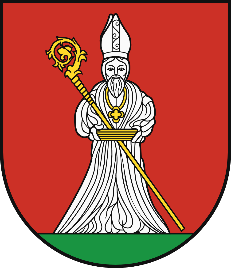 BRATISLAVA – PODUNAJSKÉ BISKUPICETrojičné námestie 11, 825 61 BratislavaN á v r hVoľby konateľa Bytového podniku Podunajské Biskupice s.r.o.Vyjadrenie komisiíVýberová komisia na obsadenie funkcie: „KONATEĽ spoločnosti Bytový podnik Podunajské Biskupice s.r.o.“ v zmysle uznesenia č. 56/2022-2026 Miestneho zastupiteľstva mestskej časti Bratislava-Podunajské Biskupice, menovanej dňa 15.05.2023 starostom Mestskej časti Bratislava-Podunajské Biskupice:Výberová komisia zhodnotila odborné znalosti uchádzača a jednohlasne odporučila prijať uchádzača Bc. Zdenka Ryšavého na obsadenie funkcie „KONATEĽ spoločnosti Bytový podnik Podunajské Biskupice s.r.o.“.Návrh uzneseniaUznesenie č. : .........................Miestne zastupiteľstvo Mestskej časti Bratislava-Podunajské Biskupice po prerokovaní:A/ odvolávadňom 01.06.2023 Ing. Tibora Pogányho, konateľa Bytového podniku Podunajské Biskupice, s.r.o. B/ volídňom 01.06.2023 konateľa Bytového podniku Podunajské Biskupice, s. r. o. – Bc. Zdenka RyšavéhoC/ odporúčastarostovi MČ Bratislava-Podunajské Biskupice, ako štatutárnemu zástupcovi jediného spoločníka Bytový podnik Podunajské Biskupice, s.r.o., so sídlom Priekopnícka 19, 821 06 Bratislava, IČO: 35 815 353, rozhodnutím jediného spoločníka vykonávajúceho v zmysle §132 Obchodný zákonník pôsobnosť valného zhromaždenia spoločnosti, prijať dňa 31.05.2023 o 9.00 hod. v sídle Miestneho úradu mestskej časti Bratislava-Podunajské Biskupice, Trojičné námestie 11, 825 61 Bratislava, kancelária starostu, nasledovné rozhodnutie:Jediný spoločník spoločnosti vykonávajúci pôsobnosť valného zhromaždenia:Odvoláva Ing. Tibora Pogányho, konateľa spoločnosti Bytový podnik Podunajské Biskupice, s.r.o.Volí Bc. Zdenka Ryšavého, konateľa spoločnosti Bytový podnik Podunajské Biskupice, s.r.o.Dôvodová správaDňa 31.03.2023 bol na miestny úrad Mestskej časti Bratislava-Podunajské Biskupice doručený list o vzdaní sa funkcie konateľa obchodnej spoločnosti Bytový podnik Podunajské Biskupice, s.r.o. so sídlom Priekopnícka 19, 821 06 Bratislava, IČO: 35 815 353 v súlade s bodom 2 článku VII. Zmluvy o výkone funkcie konateľa ku dňu 31.05.2023. V zmysle §133 ods. 4 zákona č. 513/1991 Zb. Obchodný zákonník v znení neskorších predpisov (ďalej len „Obchodný zákonník“) konateľov vymenúva valné zhromaždenie z radov spoločníkov alebo iných osôb. V prípade ak spoločnosť s ručením obmedzeným má iba jediného spoločníka, pôsobnosť valného zhromaždenia vykonáva tento jediný spoločník. Ak je jediným spoločníkom spoločnosti s ručením obmedzeným obec, pôsobnosť valného zhromaždenia spoločnosti s ručením obmedzeným vykonáva starosta ako štatutárny orgán obce. Postavenie starostu ako štatutárneho orgánu obce vyplýva z ustanovenia § 13 ods. 4 písm. c) a ods. 5 zákona č. 369/1990 Zb. o obecnom zriadení v znení neskorších predpisov (ďalej len „zákon o obecnom zriadení“).Z uvedeného vyplýva, že o vymenovaní konateľa spoločnosti s ručením obmedzeným rozhodne starosta obce ako štatutárny orgán obce – jediného spoločníka vykonávajúceho pôsobnosť valného zhromaždenia obchodnej spoločnosti. Je potrebné pritom primerane postupovať podľa ustanovení Obchodného zákonníka o konaní valného zhromaždenia.Podľa § 11 ods. 4 písm. l) zákona o obecnom zriadení: „Obecné zastupiteľstvo rozhoduje o základných otázkach života obce, najmä je mu vyhradené zriaďovať, zrušovať a kontrolovať rozpočtové a príspevkové organizácie obce a na návrh starostu vymenúvať a odvolávať ich vedúcich (riaditeľov), zakladať a zrušovať obchodné spoločnosti a iné právnické osoby a schvaľovať zástupcov obce do ich štatutárnych a kontrolných orgánov, ako aj schvaľovať majetkovú účasť obce v právnickej osobe.“Mestská časť Bratislava-Podunajské Biskupice vyhlásila na základe uznesenia č. 56/2022-2026 dňa 28.04.2023 výberové konanie na obsadenie funkcie konateľa obchodnej spoločnosti Bytový podnik Podunajské Biskupice, s.r.o., do termínu bola na miestny úrad doručená 1 obálka. Dňa 18.05.2023 sa na Miestnom úrade MČ Bratislava-Podunajské Biskupice uskutočnilo výberové konanie: otváranie obálky a pohovor s uchádzačom na obsadenie predmetnej funkcie. Výberová komisia schválená miestnym zastupiteľstvom a menovaná starostom MČ Bratislava-Podunajské Biskupice zhodnotila odborné znalosti uchádzača a odporučila Miestnemu zastupiteľstvu MČ Bratislava-Podunajské Biskupice pána Bc. Zdenka Ryšavého schváliť a menovať ho do funkcie konateľa nakoľko spĺňa kvalifikačné a osobnostné predpoklady.Materiál určený na rokovanie:Miestneho zastupiteľstva dňa: 30.05.2023Predkladá:Materiál obsahuje:Ing. Roman Lamošvyjadrenie komisiestarostanávrh uzneseniadôvodová správaZodpovedný:Ing. Boris HurbaničprednostaSpracoval:Pavel Drozdgenerálny sekretár kancelárie starostu